Pre Assessment Task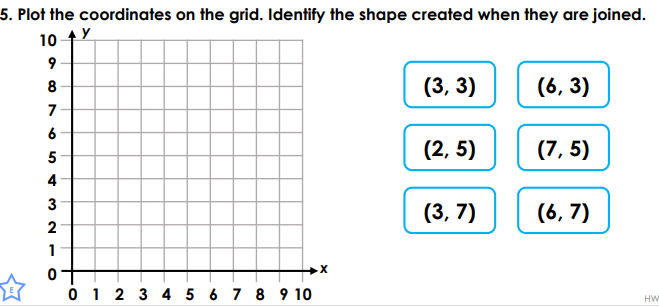 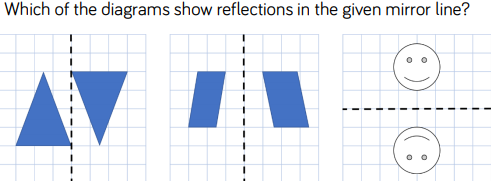 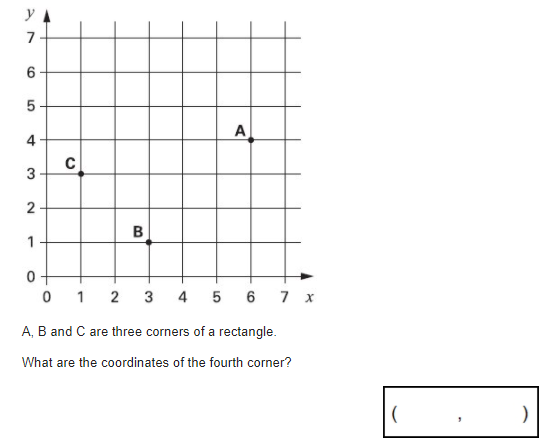 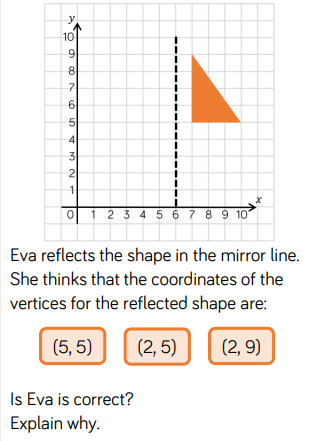 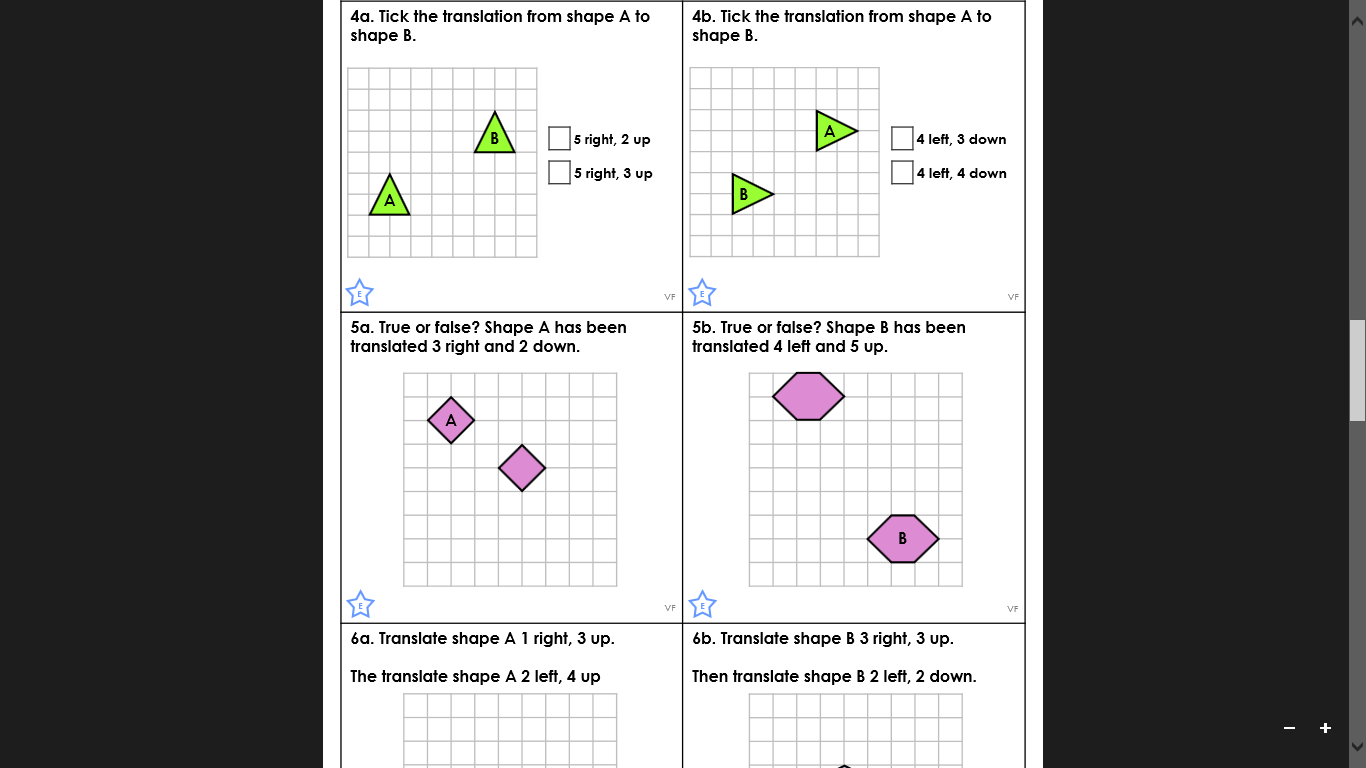 